Publicado en Madrid el 09/09/2019 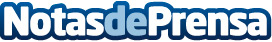 Las empresas navarras en la decimocuarta posición en emisión de facturas electrónicas en 2018, según un estudio de SeresNavarra se sitúa en el cola de la tabla en el ranking de uso de factura electrónica en 2018 en volumen de facturas electrónicas intercambiadas. Sin embargo, en cuanto al volumen de empresas que emiten facturas electrónicas se sitúa en el octavo lugarDatos de contacto:MIGUEL ÁNGEL TRENAS622836702Nota de prensa publicada en: https://www.notasdeprensa.es/las-empresas-navarras-en-la-decimocuarta Categorias: Finanzas E-Commerce Recursos humanos Consumo http://www.notasdeprensa.es